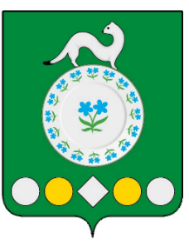 А Д М И Н И С Т Р А Ц И ЯМишелевского городского поселенияУсольского муниципального района Иркутской области  Титова ул., д.1а, п. Мишелевка, Усольский район, Иркутская область, 665474тел./факс (839543) 27-109. Е-mail: mishelevka@yandex.ruОКПО 04145847, ОГРН 1053819035027, ИНН 3819016111, КПП 385101001ИзвещениеНа основании ходатайства от 28.03.2024г. № 31/116/021-4392-ИК представителя по доверенности от 19.10.2022г. № ГП-2412 Фаут С.В., действующего в интересах публичного акционерного общества «Газпром» (ПАО «Газпром») об установлении публичного сервитута в соответствии п. 5 ст. 39.37 Земельного кодекса Российской Федерации, администрация Мишелевского городского поселения Усольского муниципального района Иркутской области, извещает о возможном установлении публичного сервитута сроком на 11 месяцев, в целях проведения инженерных изысканий для подготовки документации по планировке территории, предусматривающей размещение линейного объекта федерального значения, проведения инженерных изысканий для строительства, реконструкции объекта, а также его неотъемлемых сооружений по инвестиционному проекту «Система магистральных газопроводов «Восточная система газоснабжения». Участок КС «Володино-Иркутск», в соответствии с п. 5 ст. 39.37 Земельного Кодекса Российской Федерации, кадастровые номера земельных участков (при их наличии), в отношении которых подано ходатайство об установлении публичного сервитута: -38:16:000039 (Иркутская область, Усольский район) Все заинтересованные лица, могут обратиться в администрацию Мишелевского муниципального образования Иркутской области с заявлением об ознакомлении с поступившим ходатайством об установлении публичного сервитута и прилагаемым к нему описанием местоположения границ публичного сервитута, подать заявление об учете прав на земельные участки в течении тридцати дней со дня поступления ходатайства об установлении публичного сервитута (от 28.03.2024г.), но не ранее чем пятнадцати дней со дня опубликования сообщения о поступившем ходатайстве об установлении публичного сервитута, предусмотренного п.п. 1 п. 3 ст. 39.42 Земельного Кодекса Российской Федерации и размещенного в информационно-телекоммуникационной сети Интернет www.mishelevka.rf, в ближайшем выпуске газеты «Новости», на официальном сайте администрации Мишелевского муниципального образования Иркутской области (  www.mishelevka.rf), по адресу: Иркутская область, Усольский район, р.п. Мишелевка, ул. Титова, 1а, часы приема: понедельник, среда с 8:00 до 12:00,  обед с 12:00 до 13:00 и с 13:00 до 17:00,  или по тел. 8(39543)27-153  Глава  Мишелевского муниципального образования                               	Н.А. Валянин Исп.: Сазонова Е.В. 8(39543) 27-153от 12.04.2024г. № 578